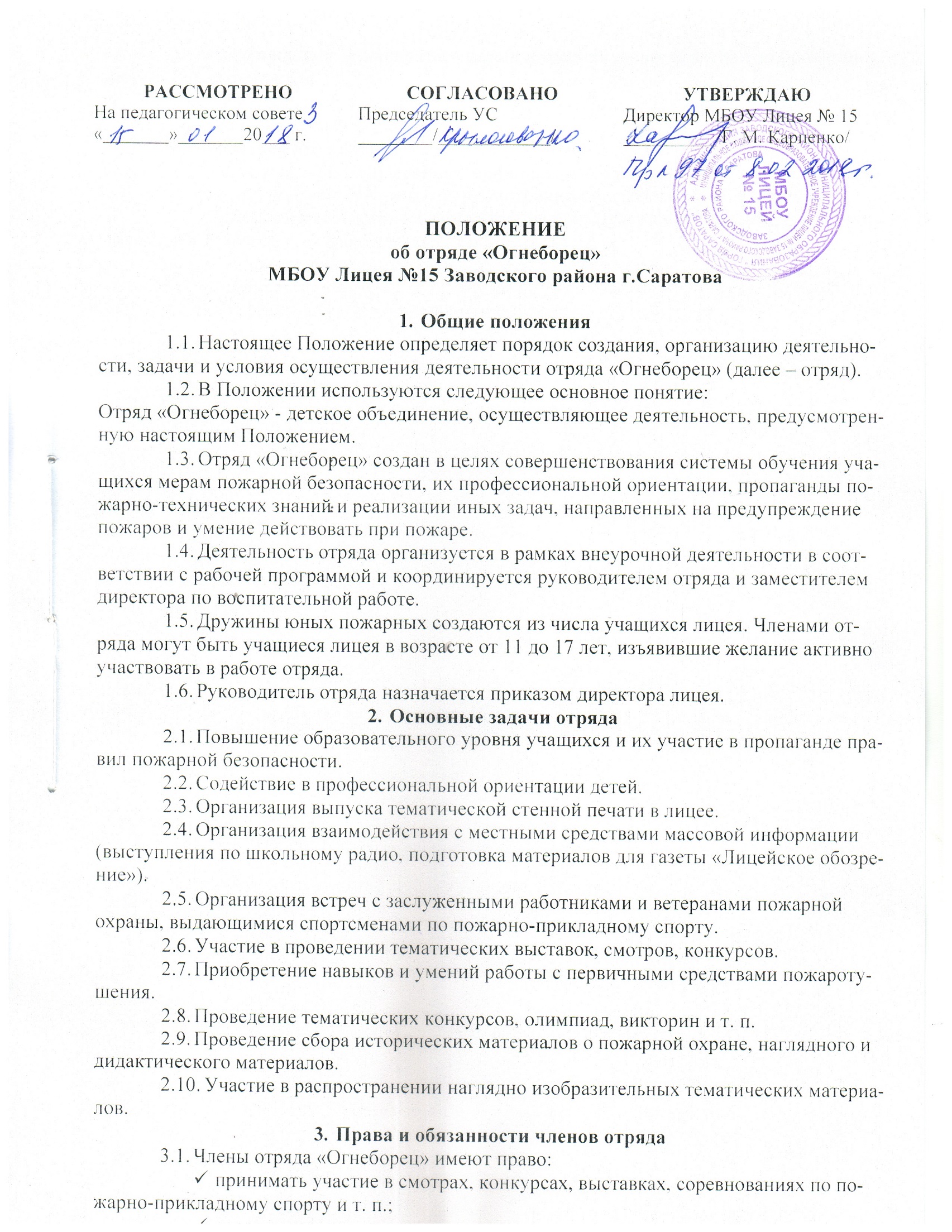 Общие положенияНастоящее Положение определяет порядок создания, организацию деятельности, задачи и условия осуществления деятельности отряда «Огнеборец» (далее – отряд).В Положении используются следующее основное понятие:Отряд «Огнеборец» - детское объединение, осуществляющее деятельность, предусмотренную настоящим Положением.Отряд «Огнеборец» создан в целях совершенствования системы обучения учащихся мерам пожарной безопасности, их профессиональной ориентации, пропаганды пожарно-технических знаний и реализации иных задач, направленных на предупреждение пожаров и умение действовать при пожаре.Деятельность отряда организуется в рамках внеурочной деятельности в соответствии с рабочей программой и координируется руководителем отряда и заместителем директора по воспитательной работе.Дружины юных пожарных создаются из числа учащихся лицея. Членами отряда могут быть учащиеся лицея в возрасте от 11 до 17 лет, изъявившие желание активно участвовать в работе отряда.Руководитель отряда назначается приказом директора лицея.Основные задачи отрядаПовышение образовательного уровня учащихся и их участие в пропаганде правил пожарной безопасности.Содействие в профессиональной ориентации детей.Организация выпуска тематической стенной печати в лицее.Организация взаимодействия с местными средствами массовой информации (выступления по школьному радио, подготовка материалов для газеты «Лицейское обозрение»).Организация встреч с заслуженными работниками и ветеранами пожарной охраны, выдающимися спортсменами по пожарно-прикладному спорту.Участие в проведении тематических выставок, смотров, конкурсов.Приобретение навыков и умений работы с первичными средствами пожаротушения.Проведение тематических конкурсов, олимпиад, викторин и т. п.Проведение сбора исторических материалов о пожарной охране, наглядного и дидактического материалов.Участие в распространении наглядно изобразительных тематических материалов.Права и обязанности членов отрядаЧлены отряда «Огнеборец» имеют право:принимать участие в смотрах, конкурсах, выставках, соревнованиях по пожарно-прикладному спорту и т. п.;вести пропагандистскую деятельности по распространению знаний правил пожарной безопасности;награждаться и поощряться администрацией лицея за активную пропагандистскую деятельность;при имеющейся возможности носить отличительную форму и атрибутику, определяющую принадлежность к ДЮП.Члены отряда обязаны:соблюдать общепризнанные принципы и нормы поведения, требования пожарной безопасности, а также нормы, предусмотренные настоящим Положением;оказывать содействие администрации в проведении противопожарной пропаганды в лицее и среди населения по месту жительства;активно участвовать в деятельности отряда;совершенствовать свои знания по вопросам пожарной безопасности, уровень подготовки к занятиям пожарно-прикладным спортом.